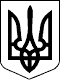 КАБІНЕТ МІНІСТРІВ УКРАЇНИ 
П О С Т А Н О В А 
                   від 25 грудня 1996 р. N 1548 
                               Київ 
Про встановлення повноважень органів виконавчої 
           влади та виконавчих органів міських рад щодо 
                    регулювання цін (тарифів) 
{ Із змінами, внесеними згідно з Постановами КМ 
           N 116 ( 116-97-п ) від 01.02.97 
           N 293 ( 293-97-п ) від 03.04.97 
           N 743 ( 743-97-п ) від 15.07.97 
           N 747 ( 747-97-п ) від 15.07.97 
           N  96 ( 96-98-п  ) від 26.01.98 
           N 567 ( 567-98-п ) від 27.04.98 
           N 912 ( 912-98-п ) від 16.06.98 
           N 1414 ( 1414-98-п ) від 10.09.98 
           N 1887 ( 1887-98-п ) від 30.11.98 
           N 1117 ( 1117-2000-п ) від 13.07.2000 
           N 1499 ( 1499-2001-п ) від 16.11.2001 
           N  158 (  158-2002-п ) від 15.02.2002 
           N  273 (  273-2002-п ) від 11.03.2002 
           N  362 (  362-2002-п ) від 22.03.2002 
           N 1057 ( 1057-2002-п ) від 25.07.2002 
           N 1978 ( 1978-2002-п ) від 25.12.2002 
           N  105 (  105-2003-п ) від 21.01.2003 
           N  696 (  696-2003-п ) від 15.05.2003 
           N  719 (  719-2003-п ) від 15.05.2003 
           N 1068 ( 1068-2003-п ) від 17.07.2003 
           N 1150 ( 1150-2003-п ) від 24.07.2003 
           N 1351 ( 1351-2003-п ) від 27.08.2003 
           N  544 (  544-2004-п ) від 29.04.2004 
           N  578 (  578-2004-п ) від 29.04.2004 
           N  712 (  712-2004-п ) від 28.05.2004 
           N  763 (  763-2004-п ) від 16.06.2004 
           N  832 (  832-2004-п ) від 05.07.2004 
           N  974 (  974-2004-п ) від 28.07.2004 
           N  994 (  994-2004-п ) від 31.07.2004 
           N 1359 ( 1359-2004-п ) від 15.10.2004 
           N 1758 ( 1758-2004-п ) від 25.12.2004 
           N  265 (  265-2005-п ) від 09.04.2005 - зміни 
                              діють до 1 січня 2006 року 
           N  316 (  316-2005-п ) від 22.04.2005 
           N  342 (  342-2005-п ) від 11.05.2005 
           N  745 (  745-2005-п ) від 15.08.2005 
           N  660 (  660-2006-п ) від 11.05.2006 
           N  673 (  673-2006-п ) від 16.05.2006 
           N 1420 ( 1420-2006-п ) від 11.10.2006 
           N 1697 ( 1697-2006-п ) від 08.12.2006 
           N 1700 ( 1700-2006-п ) від 08.12.2006 
           N  845 (  845-2007-п ) від 20.06.2007 
           N  874 (  874-2007-п ) від 26.06.2007 
           N 1161 ( 1161-2007-п ) від 19.09.2007 
           N 1325 ( 1325-2007-п ) від 14.11.2007 
           N  276 (  276-2008-п ) від 26.03.2008 
           N  346 (  346-2008-п ) від 09.04.2008 
           N  938 (  938-2008-п ) від 25.10.2008 
           N  955 (  955-2008-п ) від 17.10.2008 - дію Постанови 
                 зупинено згідно з Указом Президента N 1139/2008
                                    ( 1139/2008 ) від 03.12.2008 
           N  977 (  977-2008-п ) від 05.11.2008 
           N   36 (   36-2009-п ) від 28.01.2009 
           N  278 (  278-2009-п ) від 05.03.2009 
           N  333 (  333-2009-п ) від 25.03.2009 
           N  485 (  485-2009-п ) від 20.05.2009 
           N  524 (  524-2009-п ) від 21.05.2009 
           N  700 (  700-2009-п ) від 08.07.2009 
           N  675 (  675-2010-п ) від 21.07.2010 
           N  168 (  168-2011-п ) від 09.02.2011 
           N  835 (  835-2011-п ) від 01.08.2011 
           N  853 (  853-2011-п ) від 10.08.2011 
           N   35 (   35-2012-п ) від 25.01.2012 
           N  718 (  718-2012-п ) від 04.07.2012 
           N 1155 ( 1155-2012-п ) від 14.12.2012 
           N  407 (  407-2013-п ) від 03.06.2013 
           N  889 (  889-2013-п ) від 04.12.2013 
           N  262 (  262-2014-п ) від 17.07.2014 
           N   73 (   73-2015-п ) від 28.02.2015 
           N  240 (  240-2015-п ) від 25.03.2015 
           N 1106 ( 1106-2015-п ) від 23.12.2015 
           N  170 (  170-2017-п ) від 22.03.2017 
           N  394 (  394-2017-п ) від 07.06.2017 
           N  425 (  425-2017-п ) від 14.06.2017 
           N   89 (   89-2018-п ) від 14.02.2018 
           N 1034 ( 1034-2018-п ) від 05.09.2018 
           N  134 (  134-2019-п ) від 27.02.2019 
           N  418 (  418-2019-п ) від 22.05.2019 
           N  916 (  916-2019-п ) від 06.11.2019 
           N  987 (  987-2019-п ) від 04.12.2019 
           N 1161 ( 1161-2019-п ) від 27.12.2019 
           N  649 (  649-2020-п ) від 15.07.2020 
           N  995 (  995-2020-п ) від 13.10.2020 
           N 1027 ( 1027-2020-п ) від 28.10.2020 
           N 1358 ( 1358-2020-п ) від 16.12.2020 
           N   35 (   35-2021-п ) від 20.01.2021 
           N  181 (  181-2021-п ) від 03.03.2021 
           N  481 (  481-2021-п ) від 17.05.2021 
           N  223 (  223-2022-п ) від 06.03.2022 
           N  454 (  454-2022-п ) від 12.04.2022 
           N  981 (  981-2022-п ) від 02.09.2022 } 
 
     З метою  вдосконалення  системи  державного  регулювання  цін 
(тарифів)  та  подальшого  розвитку  ринкових   відносин   Кабінет 
Міністрів України п о с т а н о в л я є: 
     1. Затвердити  повноваження  центральних  органів  виконавчої 
влади,  Ради  міністрів  Автономної  Республіки  Крим,   обласних, 
Київської  та  Севастопольської  міських  державних  адміністрацій 
щодо регулювання (встановлення фіксованих та граничних рівнів  цін 
(тарифів),   торгівельних   (постачальницько-збутових)   надбавок, 
нормативів     рентабельності,     запровадження     обов'язкового 
декларування зміни)  цін  і  тарифів  на  окремі  види  продукції, 
товарів і послуг згідно з додатком. { Абзац  перший  пункту  1  із
змінами,  внесеними  згідно з Постановою КМ N  1414  ( 1414-98-п )
від 10.09.98 }
     Повноваження,  зазначені  у додатку, не поширюються на тарифи 
на   інформаційно-комунікаційні   (мультисервісні)   послуги,  які 
надаються  з використанням ресурсу Національної телекомунікаційної 
мережі,   та   тарифи,   що  встановлюються  виконавчими  органами 
сільських,  селищних,  міських  рад відповідно до статті 28 Закону 
України  "Про  місцеве  самоврядування в Україні" ( 280/97-ВР ), а 
також  на  тарифи,  що встановлюються для комунальних підприємств, 
які   уклали   договір  про  медичне  обслуговування  населення  з 
Національною службою здоров’я. { Абзац другий пункту 1 із змінами,
внесеними  згідно  з  Постановами  КМ  N  134  (  134-2019-п ) від
27.02.2019, N 1358 ( 1358-2020-п ) від 16.12.2020 }{ Пункт  1  в   редакції  Постанови  КМ  N  567  ( 567-98-п )  від 
27.04.98 } 
     2.  Установити,  що  Міністерство будівництва, архітектури та 
житлово-комунального  господарства  формує  кошторисну  нормативну 
базу та визначає порядок її застосування в будівництві.{  Пункт  2  із  змінами,  внесеними згідно з Постановами КМ N 158 
(   158-2002-п  )  від  15.02.2002,  N  660  (  660-2006-п  )  від 
11.05.2006 } 
     2-1.  Установити,  що  на  період  воєнного  стану, введеного 
Указом  Президента  України від 24 лютого 2022 р. N 64 ( 64/2022 ) 
"Про   введення  воєнного  стану  в  Україні",  обласні  військові 
адміністрації  разом  з Національною поліцією, Державною службою з 
питань  безпечності  харчових  продуктів  та  захисту  споживачів, 
Державною  службою з лікарських засобів та контролю за наркотиками 
забезпечують  контроль  за встановленням суб’єктами господарювання 
роздрібної   торгівлі   цін  на  такі  товари:  борошно  пшеничне, 
макаронні  вироби,  батон,  хліб,  крупа  гречана,  крупа вівсяна, 
свинина,  яловичина, птиця (тушки курячі), молоко, масло вершкове, 
сметана,   яйця  курячі,  олія  соняшникова,  цукор  кристалічний, 
капуста  білокачанна,  цибуля  ріпчаста,  буряк, морква, картопля, 
етанол  (розчин  96%),  нестероїдні протизапальні лікарські засоби 
вітчизняні,  антибактеріальні  лікарські засоби вітчизняні, бензин 
(марки   А-92,   А-95),   дизельне   пальне,  газ  скраплений  для 
автомобілів.{  Постанову  доповнено  пунктом  2-1 згідно з Постановою КМ N 223 
( 223-2022-п ) від 06.03.2022 } 
 
     {   Пункт   3  виключено  на  підставі  Постанови  КМ  N  660 
( 660-2006-п ) від 11.05.2006 } 
 
     {  Пункт  4  втратив  чинність на підставі Постанови КМ N 333 
( 333-2009-п ) від 25.03.2009 } 
 
     5. Визнати такими, що втратили чинність: 
     постанову Кабінету Міністрів України від 13  лютого  1995  р. 
N 109  ( 109-95-п ) "Про уточнення повноважень центральних органів 
державної виконавчої влади,  Уряду Автономної Республіки  Крим  та 
виконкомів місцевих Рад у галузі ціноутворення" (ЗП України,  1995 
р., N 5, ст. 119); 
     абзац третій пункту 1 постанови  Кабінету  Міністрів  України 
від 10 травня 1995 р. N 326 ( 326-95-п )  "Про  внесення  змін  до 
постанов Кабінету Міністрів України від 21 жовтня 1994  р.  N  733 
та від 13 лютого 1995 р. N 109 (ЗП України,  1995  р.,  N  7,  ст. 
183); 
     постанову Кабінету  Міністрів  України  від 13 червня 1995 р. 
N 418 ( 418-95-п ) "Про внесення змін  і  доповнень  до  постанови 
Кабінету Міністрів  України  від  13  лютого  1995  р.  N 109" (ЗП 
України, 1995 р., N 8, ст. 217); 
     постанову Кабінету Міністрів України від 28 вересня 1995 р. N 
773 (  773-95-п  )  "Про  внесення  змін  до  постанови   Кабінету 
Міністрів України від 13 лютого 1995 р.  N 109" (ЗП України,  1996 
р., N 2, ст. 50); 
     постанову Кабінету Міністрів України від 10 листопада 1995 р. 
N 898 ( 898-95-п ) "Про внесення доповнень до  постанови  Кабінету 
Міністрів України від 13 лютого 1995 р.  N 109" (ЗП України,  1996 
р., N 3, ст. 95); 
     постанову Кабінету Міністрів України від 3 січня 1996 р.  N 4 
( 4-96-п ) "Про внесення  змін  до  постанови  Кабінету  Міністрів 
України від 13 лютого 1995 р.  N 109" (ЗП України,  1996 р.,  N 5, 
ст. 150); 
     пункти 3  та  7  постанови  Кабінету  Міністрів України від 4 
березня 1996 р.  N 281 (  281-96-п  )  "Про  упорядкування  скупки 
скляної тари у населення та її використання" (ЗП України, 1996 р., 
N 8, ст. 247); 
     постанову Кабінету  Міністрів  України  від 13 травня 1996 р. 
N 499 ( 499-96-п ) "Про внесення змін  і  доповнень  до  постанови 
Кабінету Міністрів України від 13 лютого 1995 р. N 109"; 
     постанову  Кабінету  Міністрів  України  від 2 серпня 1996 р. 
N  905  (  905-96-п  )  "Про  внесення  доповнення  до  додатка до 
постанови Кабінету Міністрів України від 13 лютого 1995 р. N 109"; 
     постанову Кабінету  Міністрів України від 2 листопада 1996 р. 
N 1333 ( 1333-96-п ) "Про  внесення  змін  до  постанови  Кабінету 
Міністрів України від 13 лютого 1995 р. N 109". 
 
     Прем'єр-міністр України                      П.ЛАЗАРЕНКО 
     Інд.67 
                                       Додаток 
                          до постанови Кабінету Міністрів України 
                            від 25 грудня 1996 р. N 1548 
                           ПОВНОВАЖЕННЯ 
       центральних органів виконавчої влади, Ради міністрів 
        Автономної Республіки Крим, обласних, Київської та 
        Севастопольської міських державних адміністрацій, 
         виконавчих органів міських рад щодо регулювання 
     цін і тарифів на окремі види продукції, товарів і послуг 
 
     { У тексті додатка слово "Мінекономіки" замінено словом 
       "Мінекономрозвитку"  згідно з  Постановою  КМ  N 1155 
       ( 1155-2012-п ) від 14.12.2012 } 
   { У тексті додатка слово "Мінекономрозвитку" замінено словом 
     "Мінекономіки" згідно з Постановою КМ N 916 ( 916-2019-п ) 
     від 06.11.2019 } 
 
     {  Пункт  1  втратив чинність на підставі Постанови КМ N 1887 
(  1887-98-п  )  від 30.11.98 } 
     2.  Мінінфраструктури:  {  Абзац  перший пункту 2 із змінами,
внесеними  згідно  з  Постановою  КМ  N  1155  ( 1155-2012-п ) від
14.12.2012 }
     а) за погодженням з Мінекономіки і Мінфіном встановлює тарифи 
на перевезення вантажів залізничним транспортом у межах України та 
пов'язані з ними послуги;{ Підпункт  "а"  пункту   2  в   редакції   Постанови   КМ  N  673 
(  673-2006-п  )  від  16.05.2006;  із змінами, внесеними згідно з 
Постановами  КМ  N  524  (  524-2009-п  )  від  21.05.2009, N 1034 
( 1034-2018-п ) від 05.09.2018 } 
     б) встановлює за погодженням з Мінекономіки: 
     {  Абзац  другий підпункту "б" пункту 2 виключено на підставі 
Постанови КМ N 1034 ( 1034-2018-п ) від 05.09.2018 } 
     тарифи  на  перевезення  пасажирів,  багажу  і  вантажобагажу 
залізничним    транспортом    у   міжнародному   та   внутрішньому 
( z0577-18 ) сполученні (крім  приміських перевезень та перевезень 
швидкісними   поїздами  категорії  Інтерсіті+  у  вагонах  першого 
класу);  {  Абзац  третій  підпункту  "б"  пункту  2  із  змінами,
внесеними  згідно  з  Постановами  КМ  N  718  (  718-2012-п ) від
04.07.2012, N 889 ( 889-2013-п ) від 04.12.2013 }
     тарифи на   приймання  та  доставку  вітчизняних  періодичних 
друкованих видань за передплатою ( z0500-17 ); 
     плату за використання річкових портових гідротехнічних споруд 
та  збори  за  спеціалізовані  послуги,  які  надаються у річкових 
портах  (на  причалах)  України  (причальні, корабельні, якірні та 
адміністративні); { Підпункт "б" пункту 2 доповнено абзацом згідно
з Постановою КМ N 874 ( 874-2007-п ) від 26.06.2007 }
     одиничні   ставки   плати   за  послуги  з  аеронавігаційного 
обслуговування  польотів  повітряних  суден на підході та в районі 
аеродрому;  {  Підпункт  "б"  пункту  2 доповнено абзацом згідно з
Постановою  КМ  N 1325 ( 1325-2007-п ) від 14.11.2007; із змінами,
внесеними  згідно  з  Постановою  КМ  N  1155  ( 1155-2012-п ) від
14.12.2012;  в  редакції  Постанови  КМ  N  481 ( 481-2021-п ) від
17.05.2021 }
     аеропортові   збори  в  іноземній  валюті  за  обслуговування 
повітряних  суден і пасажирів в аеропортах України (посадка - зліт 
повітряного   судна,   обслуговування   пасажирів  в  аеровокзалі, 
наднормативна  стоянка  повітряного судна, забезпечення авіаційної 
безпеки);  {  Підпункт  "б"  пункту  2  доповнено абзацом згідно з
Постановою  КМ  N 1325 ( 1325-2007-п ) від 14.11.2007; із змінами,
внесеними  згідно  з  Постановою  КМ  N  1155  ( 1155-2012-п ) від
14.12.2012 }
     {  Підпункт "в" пункту 2 виключено на підставі  Постанови  КМ 
N 987 ( 987-2019-п ) від 04.12.2019 } 
     г)  за погодженням з Кабінетом Міністрів України тимчасово до 
утворення національної комісії, що здійснює державне регулювання у 
сфері транспорту, встановлює: 
     розміри ставок портових зборів в іноземній валюті; 
     тарифи  в  іноземній  валюті  на  спеціалізовані  послуги, що 
надаються  у  морському  порту  суб’єктами природних монополій, за 
переліком, визначеним Кабінетом Міністрів України.{  Пункт  2  доповнено підпунктом "г" згідно з Постановою КМ N 407 
( 407-2013-п ) від 03.06.2013 } 
{  Пункт  2  із  змінами,  внесеними  згідно з Постановами КМ N 96 
(  96-98-п  ) від 26.01.98, N 273 ( 273-2002-п ) від 11.03.2002; в 
редакції  Постанов  N  105  (  105-2003-п ) від 21.01.2003, N 1758 
( 1758-2004-п ) від 25.12.2004 } 
     {   Пункт  3  виключено  на  підставі  Постанови  КМ  N  1758 
( 1758-2004-п ) від 25.12.2004 } 
     {  Пункт  3-1  виключено  на  підставі  Постанови  КМ  N 1758 
( 1758-2004-п ) від 25.12.2004 } 
     3-2. Адміністрація Держспецзв'язку встановлює граничні тарифи 
на  послуги  конфіденційного  зв'язку  ( z1512-13 ), які надаються 
споживачам в Національній системі конфіденційного зв'язку.{  Додаток  доповнено  пунктом  3-2  згідно з Постановою КМ N 1068 
(  1068-2003-п  )  від  17.07.2003; із змінами, внесеними згідно з 
Постановою КМ N 1700 ( 1700-2006-п ) від 08.12.2006 } 
     {  Пункт  4  втратив  чинність на підставі Постанови КМ N 974 
( 974-2004-п ) від 28.07.2004 } 
     {  Пункт  5  втратив  чинність на підставі Постанови КМ N 660 
( 660-2006-п ) від 11.05.2006 } 
     {  Пункт  5-1 втратив чинність на підставі Постанови КМ N 660 
( 660-2006-п ) від 11.05.2006 } 
     6.   МОН,   МОЗ,   інші  міністерства  та  центральні  органи 
виконавчої    влади,    до    сфери   управління   яких   належать 
навчально-виховні  заклади, за погодженням з Мінфіном встановлюють 
граничний розмір плати за проживання в студентських гуртожитках. 
{  Пункт  6  із  змінами,  внесеними згідно з Постановами КМ N 158
(   158-2002-п  )  від  15.02.2002,  N  362  (  362-2002-п  )  від
22.03.2002, N 1057 ( 1057-2002-п ) від 25.07.2002 }
     6-1.  МОН,  Держкомінформ,  інші центральні органи виконавчої 
влади,  що  розміщують  державне  замовлення  на випуск друкованої 
продукції,  встановлюють норматив  рентабельності  виробництва  (у 
разі  випуску  друкованої продукції за рахунок бюджетних коштів) у 
розмірі 15 відсотків та на їх доставку до споживачів у  розмірі  5 
відсотків.{  Додаток  доповнено  пунктом  6-1  згідно з Постановою КМ N 1057 
( 1057-2002-п ) від 25.07.2002 } 
     6-2. МОН встановлює розмір оплати послуг з: 
     оформлення,  переоформлення, видачі дубліката сертифіката про 
акредитацію напряму підготовки, спеціальності, освітньої програми, 
виданого МОН; 
     проведення   акредитаційної  експертизи  освітньо-професійної 
програми  фахової  передвищої  освіти  та  переоформлення,  видачі 
дубліката   сертифіката   про   акредитацію   освітньо-професійної 
програми у сфері фахової передвищої освіти.{  Додаток  доповнено  пунктом  6-2  згідно  з Постановою КМ N 981 
( 981-2022-п ) від 02.09.2022 } 
     7. МВС: 
     за  погодженням  з Мінфіном встановлює граничні розміри плати 
за проживання в гуртожитках системи Міністерства. 
     {  Абзац третій пункту 7 виключено на підставі  Постанови  КМ 
N 35 ( 35-2021-п ) від 20.01.2021 } 
     { Абзац четвертий пункту 7 виключено на підставі Постанови КМ 
N 35 ( 35-2021-п ) від 20.01.2021 } 
{  Пункт  7  в  редакції  Постанови  КМ  N  170 ( 170-2017-п ) від 
22.03.2017 } 
     {   Пункт  8  виключено  на  підставі  Постанови  КМ  N  1034 
( 1034-2018-п ) від 05.09.2018 } 
     9. Мінсоцполітики    встановлює   граничні   ціни,   граничні 
нормативи   рентабельності   на   допоміжні   засоби  реабілітації 
(технічні  та  інші  засоби  реабілітації) за переліком допоміжних 
засобів  реабілітації  (технічних  та інших засобів реабілітації), 
якими  забезпечуються особи з інвалідністю, діти з інвалідністю та 
інші  окремі категорії населення, затвердженим постановою Кабінету 
Міністрів  України  від  5  квітня  2012  р.  N 321 ( 321-2012-п ) 
(Офіційний вісник України, 2012 р., N 31, ст. 1146; 2021 р., N 33, 
ст.  1943),  - із змінами, внесеними постановою Кабінету Міністрів 
України від 12 квітня 2022 р. N 454 ( 454-2022-п ).{  Пункт  9  із  змінами,  внесеними згідно з Постановами КМ N 158 
(  158-2002-п ) від 15.02.2002, N 35 ( 35-2012-п ) від 25.01.2012; 
в  редакції  Постанов  КМ N 1027 ( 1027-2020-п )  від  28.10.2020, 
N 454 ( 454-2022-п ) від 12.04.2022 } 
     9-1.  Мінекономіки  за  погодженням  з  Мінфіном  встановлює: 
{  Абзац  перший  пункту  9-1  в  редакції  Постанови  КМ   N  916
( 916-2019-п ) від 06.11.2019 }
     тарифи  та платні послуги, що надаються державними установами 
ветеринарної   медицини,  крім  тарифів  на  проведення  обстежень 
(експертиз),  які  є  підставою  для видачі документів дозвільного 
характеру, що затверджуються Кабінетом Міністрів України. 
     {  Абзац третій пункту 9-1 виключено на підставі Постанови КМ 
N 1034 ( 1034-2018-п ) від 05.09.2018 } 
{  Додаток  доповнено  пунктом  9-1  згідно  з Постановою КМ N 853 
(  853-2011-п  )  від  10.08.2011;  в  редакції Постанови КМ N 262 
( 262-2014-п ) від 17.07.2014 } 
     9-2.   Мінекономіки   встановлює  тарифи  на  транспортування 
(переміщення)  аміаку  магістральними  трубопроводами  України, що 
поставляється споживачам України.{  Додаток  доповнено  пунктом  9-2 згідно з Постановою  КМ  N 995 
( 995-2020-п ) від 13.10.2020 } 
     {  Пункт  10  виключено  на  підставі  Постанови  КМ  N  1034 
( 1034-2018-п ) від 05.09.2018 } 
     {  Пункт  11  виключено  на  підставі  Постанови  КМ  N  1034 
( 1034-2018-п ) від 05.09.2018 } 
     12. Рада   міністрів  Автономної  Республіки  Крим,  обласні, 
Київська  та   Севастопольська   міські   державні   адміністрації 
регулюють (встановлюють): 
     торговельні   (постачальницько-збутові)  надбавки,  нормативи 
рентабельності  на  паливно-енергетичні ресурси (вугілля, вугільні 
брикети,  паливо пічне побутове, гас освітлювальний, торф паливний 
кусковий,   дрова,   торф'яні   брикети,   газ   скраплений),   що 
відпускаються  населенню  для  побутових  потреб;  {  Абзац другий
пункту  12  в  редакції  Постанови  КМ  N  660  ( 660-2006-п ) від
11.05.2006 }
     {   Абзац  пункту  12  виключено  на  підставі  Постанови  КМ 
N 273 ( 273-2002-п ) від 11.03.2002 } 
     {   Абзац   пункту   12   виключено   на  підставі  Постанови 
КМ N 273 ( 273-2002-п ) від 11.03.2002 } 
     {   Абзац  пункту  12  виключено  на  підставі  Постанови  КМ 
N 273 ( 273-2002-п ) від 11.03.2002 } 
     {   Абзац  пункту  12  виключено  на  підставі  Постанови  КМ 
N 273 ( 273-2002-п ) від 11.03.2002 } 
     {  Абзац  третій пункту 12 виключено на підставі Постанови КМ 
N 394 ( 394-2017-п ) від 07.06.2017 } 
     {  Абзац  четвертий пункту 12 виключено на підставі Постанови 
КМ N 394 ( 394-2017-п ) від 07.06.2017 } 
     тарифи на платні послуги, що надають лікувально-профілактичні 
державні  і  комунальні  заклади  охорони  здоров'я, крім закладів 
охорони  здоров'я  МВС  та ДСНС, окремих науково-дослідних установ 
Національної  академії  медичних  наук,  у  яких впроваджується та 
реалізується   новий  механізм  фінансового  забезпечення  надання 
третинної  (високоспеціалізованої)  медичної  допомоги,  учасників 
пілотного  проекту  щодо  зміни механізму фінансового забезпечення 
оперативного   лікування   з   трансплантації   органів  та  інших 
анатомічних  матеріалів;  {  Абзац пункту 12 із змінами, внесеними
згідно  з  Постановами  КМ  N 1351 ( 1351-2003-п ) від 27.08.2003,
N  170  (  170-2017-п  )  від 22.03.2017, N 425 ( 425-2017-п ) від
14.06.2017,   N   89   (  89-2018-п  )   від   14.02.2018,  N  418
(   418-2019-п  )  від  22.05.2019,  N  649  (  649-2020-п  )  від
15.07.2020, N 181 ( 181-2021-п ) від 03.03.2021 }
     {  Абзац  пункту  12 виключено на підставі Постанови КМ N 955 
( 955-2008-п ) від 17.10.2008 } 
     {  Абзац  сьомий пункту 12 виключено на підставі Постанови КМ 
N 394 ( 394-2017-п ) від 07.06.2017 } 
     {   Абзац  пункту  12  виключено  на  підставі  Постанови  КМ 
N 342 ( 342-2005-п ) від 11.05.2005 } 
     {   Абзац  пункту  12  виключено  на  підставі  Постанови  КМ 
N 342 ( 342-2005-п ) від 11.05.2005 } 
     {   Абзац  пункту  12  виключено  на  підставі  Постанови  КМ 
N 342 ( 342-2005-п ) від 11.05.2005 } 
     {   Абзац  пункту  12  виключено  на  підставі  Постанови  КМ 
N 342 ( 342-2005-п ) від 11.05.2005 } 
     {   Абзац  пункту  12  виключено  на  підставі  Постанови  КМ 
N 342 ( 342-2005-п ) від 11.05.2005 } 
     {   Абзац  пункту  12  виключено  на  підставі  Постанови  КМ 
N 342 ( 342-2005-п ) від 11.05.2005 } 
     {   Абзац  пункту  12  виключено  на  підставі  Постанови  КМ 
N 342 ( 342-2005-п ) від 11.05.2005 } 
     {   Абзац  пункту  12  виключено  на  підставі  Постанови  КМ 
N 342 ( 342-2005-п ) від 11.05.2005 } 
     {   Абзац  пункту  12  виключено  на  підставі  Постанови  КМ 
N 342 ( 342-2005-п ) від 11.05.2005 } 
     {   Абзац  пункту  12  виключено  на  підставі  Постанови  КМ 
N 342 ( 342-2005-п ) від 11.05.2005 } 
     {   Абзац  пункту  12  виключено  на  підставі  Постанови  КМ 
N 342 ( 342-2005-п ) від 11.05.2005 } 
     {   Абзац  пункту  12  виключено  на  підставі  Постанови  КМ 
N 342 ( 342-2005-п ) від 11.05.2005 } 
     {   Абзац  пункту  12  виключено  на  підставі  Постанови  КМ 
N 342 ( 342-2005-п ) від 11.05.2005 } 
     {   Абзац  пункту  12  виключено  на  підставі  Постанови  КМ 
N 342 ( 342-2005-п ) від 11.05.2005 } 
     {   Абзац  пункту  12  виключено  на  підставі  Постанови  КМ 
N 342 ( 342-2005-п ) від 11.05.2005 } 
     {   Абзац  пункту  12  виключено  на  підставі  Постанови  КМ 
N 342 ( 342-2005-п ) від 11.05.2005 } 
     {   Абзац  пункту  12  виключено  на  підставі  Постанови  КМ 
N 342 ( 342-2005-п ) від 11.05.2005 } 
     {   Абзац  пункту  12  виключено  на  підставі  Постанови  КМ 
N 342 ( 342-2005-п ) від 11.05.2005 } 
     {   Абзац  пункту  12  виключено  на  підставі  Постанови  КМ 
N 342 ( 342-2005-п ) від 11.05.2005 } 
     {   Абзац  пункту  12  виключено  на  підставі  Постанови  КМ 
N 342 ( 342-2005-п ) від 11.05.2005 } 
     {  Абзац  двадцять  восьмий  пункту  12 виключено на підставі 
Постанови КМ N 394 ( 394-2017-п ) від 07.06.2017 } 
     {  Абзац  двадцять  дев’ятий  пункту 12 виключено на підставі 
Постанови КМ N 394 ( 394-2017-п ) від 07.06.2017 } 
     граничний  рівень цін на зерно сільськогосподарських культур. 
{  Пункт  12  доповнено  абзацом  згідно  з  Постановою  КМ N 1150
( 1150-2003-п ) від 24.07.2003 }
     {  Абзац  тридцять  перший  пункту  12  виключено на підставі 
Постанови КМ N 994 ( 994-2004-п ) від 31.07.2004 } 
     {  Абзац  тридцять  другий  пункту  12  виключено на підставі 
Постанови КМ N 660 ( 660-2006-п ) від 11.05.2006 } 
     {  Абзац  тридцять  третій  пункту  12  виключено на підставі 
Постанови КМ N 660 ( 660-2006-п ) від 11.05.2006 } 
     {  Абзац  тридцять  четвертий пункту 12 виключено на підставі 
Постанови КМ N 240 ( 240-2015-п ) від 25.03.2015 } 
     граничні  торговельні  надбавки  на дизельне паливо і бензини 
моторні,  що  реалізуються через автозаправні станції, на рівні не 
вище  15  відсотків їх оптово-відпускної ціни або митної вартості; 
{  Пункт  12  доповнено  абзацом  згідно  з  Постановою  КМ  N 265
( 265-2005-п ) від 09.04.2005 - зміни діють до 1 січня 2006 року }
     {  Абзац  тридцять  шостий  пункту  12  виключено на підставі 
Постанови КМ N 394 ( 394-2017-п ) від 07.06.2017 } 
     {  Абзац  тридцять  сьомий  пункту  12  виключено на підставі 
Постанови КМ N 394 ( 394-2017-п ) від 07.06.2017 } 
     {  Абзац  тридцять  восьмий  пункту  12 виключено на підставі 
Постанови КМ N 394 ( 394-2017-п ) від 07.06.2017 } 
     граничні   торговельні   надбавки   (націнки)   на  продукцію 
громадського   харчування,  що  реалізується  в  загальноосвітніх, 
професійно-технічних  та  вищих  навчальних  закладах;  { Пункт 12
доповнено  абзацом згідно з Постановою КМ N 276 ( 276-2008-п ) від
26.03.2008 }
     {  Абзац  сороковий пункту 12 виключено на підставі Постанови 
КМ N 394 ( 394-2017-п ) від 07.06.2017 } 
     {   Абзац  сорок  перший  пункту  12  виключено  на  підставі 
Постанови КМ N 394 ( 394-2017-п ) від 07.06.2017 } 
     13.  { Абзац перший пункту 13 виключено на підставі Постанови
КМ N 240 ( 240-2015-п ) від 25.03.2015 }
     Рада  міністрів  Автономної Республіки Крим встановлює тарифи 
на перевезення пасажирів і багажу пасажирським  електротранспортом 
(тролейбусом) у міжміському і приміському сполученні. {  Пункт  13
доповнено  абзацом  згідно  з Постановою КМ N 293 ( 293-97-п ) від
03.04.97 }
     {  Абзац  третій пункту 13 виключено на підставі Постанови КМ 
N 394 ( 394-2017-п ) від 07.06.2017 } 
     14. За погодженням з Радою  міністрів  Автономної  Республіки 
Крим,  обласними, Київською і Севастопольською міськими державними 
адміністраціями затверджуються тарифи: 
     на перевезення  пасажирів  і багажу залізничним транспортом у 
приміському сполученні - управліннями залізниць. 
     {  Абзац  третій пункту 14 виключено на підставі Постанови КМ 
N 1758 ( 1758-2004-п ) від 25.12.2004 } 
     {  Пункт  15  виключено  на  підставі  Постанови  КМ  N  1758 
( 1758-2004-п ) від 25.12.2004 } 
     {  Пункт  16  втратив чинність на підставі Постанови КМ N 342 
( 342-2005-п ) від 11.05.2005 } 
     {  Пункт  17  виключено  на  підставі  Постанови  КМ  N  1758 
( 1758-2004-п ) від 25.12.2004 } 
     {   Пункт  18  виключено  на  підставі  Постанови  КМ  N  832 
( 832-2004-п ) від 05.07.2004 } 
     {   Пункт  19  виключено  на  підставі  Постанови  КМ  N  832 
( 832-2004-п ) від 05.07.2004 } 
     {   Пункт  20  виключено  на  підставі  Постанови  КМ  N  994 
( 994-2004-п ) від 31.07.2004 } 
     {  Пункт  21  виключено  на  підставі  Постанови  КМ  N  1034 
( 1034-2018-п ) від 05.09.2018 } 
     {  Пункт  22  виключено  на  підставі  Постанови  КМ  N  1325 
( 1325-2007-п ) від 14.11.2007 } 
     23.  Мінекономіки  за погодженням з Мінпаливенерго встановлює 
граничні рівні оптово-відпускних цін на дизельне паливо та бензини 
моторні,  що  реалізуються на внутрішньому ринку, з 15 квітня по 1 
червня та з 1 серпня по 15 жовтня.{  Додаток  доповнено  пунктом  23  згідно  з  Постановою КМ N 265 
( 265-2005-п ) від 09.04.2005 - зміни діють до 1 січня 2006 року } 
     {   Пункт  24  виключено  на  підставі  Постанови  КМ  N  853 
( 853-2011-п ) від 10.08.2011 } 
     {  Пункт  25  виключено  на  підставі  Постанови  КМ  N  1034 
( 1034-2018-п ) від 05.09.2018 } 
     {  Пункт  26  виключено  на  підставі  Постанови  КМ  N  1161 
( 1161-2019-п ) від 27.12.2019 } 
 
              Міністр 
     Кабінету Міністрів України              В.ПУСТОВОЙТЕНКО 